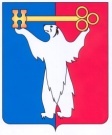 АДМИНИСТРАЦИЯ ГОРОДА НОРИЛЬСКАКРАСНОЯРСКОГО КРАЯПОСТАНОВЛЕНИЕ29.12.2018        		                 г. Норильск				           № 523	На основании статьи 24.6 Федерального закона от 24.06.1998 №89-ФЗ 
«Об отходах производства и потребления», Постановления Правительства Российской Федерации от 05.09.2016 №881 «О проведении уполномоченными органами исполнительной власти субъектов Российской Федерации конкурсного отбора региональных операторов по обращению с твердыми коммунальными отходами», приказа министерства экологии и рационального природопользования Красноярского края от 10.08.2018 №1/1630-од,ПОСТАНОВЛЯЮ:	1. Признать утратившими силу:- постановление Администрации города Норильска от 14.10.2009 №449 
«О транспортировке твердых коммунальных отходов от муниципальных объектов муниципального образования город Норильск»;- постановление Администрации города Норильска от 21.12.2009 №542 
«О внесении изменений в постановление Администрации города Норильска 
от 14.10.2009 №449 «О транспортировке твердых бытовых отходов от объектов муниципальной собственности муниципального образования город Норильск»;- постановление Администрации города Норильска от 18.05.2010 №184
«О внесении изменений в постановление Администрации города Норильска 
от 14.10.2009 №449 «О транспортировке твердых бытовых отходов от объектов муниципальной собственности муниципального образования город Норильск»;- постановление Администрации города Норильска от 22.04.2011 №187 
«О внесении изменений в постановление Администрации города Норильска 
от 14.10.2009 №449 «О транспортировке твердых бытовых отходов от объектов муниципальной собственности муниципального образования город Норильск»;- постановление Администрации города Норильска от 22.07.2011 №373 
«О внесении изменений в постановление Администрации города Норильска 
от 14.10.2009 №449 «О транспортировке твердых бытовых отходов от объектов муниципальной собственности муниципального образования город Норильск»;- постановление Администрации города Норильска от 26.04.2013 №173 
«О внесении изменений в постановление Администрации города Норильска 
от 14.10.2009 №449»;- постановление Администрации города Норильска от 20.08.2013 №389 
«О внесении изменений в постановление Администрации города Норильска 
от 14.10.2009 № 449»;- постановление Администрации города Норильска от 17.03.2014 №125 
«О внесении изменений в постановление Администрации города Норильска 
от 14.10.2009 № 449»;- постановление Администрации города Норильска от 09.12.2014 №694 
«О внесении изменения в постановление Администрации города Норильска 
от 14.10.2009 № 449»;- постановление Администрации города Норильска от 04.12.2015 №587 
«О внесении изменений в постановление Администрации города Норильска 
от 14.10.2009 № 449»;- постановление Администрации города Норильска от 10.02.2016 №106 
«О внесении изменения в постановление Администрации города Норильска 
от 14.10.2009 № 449»;- постановление Администрации города Норильска от 31.05.2016 №310
«О внесении изменений в постановление Администрации города Норильска 
от 14.10.2009 № 449»;- постановление Администрации города Норильска от 13.07.2016 №383
«О внесении изменений в постановление Администрации города Норильска 
от 14.10.2009 № 449»;- постановление Администрации города Норильска от 26.10.2016 №523 
«О внесении изменений в постановление Администрации города Норильска 
от 14.10.2009 № 449»;- постановление Администрации города Норильска от 15.05.2017 №209 
«О внесении изменения в постановление Администрации города Норильска 
от 14.10.2009 № 449»;- постановление Администрации города Норильска от 05.07.2017 №281 
«О внесении изменения в Постановление Администрации города Норильска 
от 14.10.2009 № 449»;- постановление Администрации города Норильска от 05.09.2017 №352 
О внесении изменений в постановление Администрации города Норильска 
от 14.10.2009 № 449»;- постановление Администрации города Норильска от 27.12.2017 №617 
«О внесении изменений в постановление Администрации города Норильска 
от 14.10.2009 №449».2. Разместить настоящее постановление на официальном сайте муниципального образования город Норильск.3. Настоящее постановление вступает в силу 01.01.2019.И.о. Главы города Норильска 	                                                                       А.В. МалковО признании утратившим силу постановления Администрации города Норильска 
от 14.10.2009 № 449 